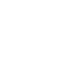 Instructions: Highlight the Mathematical Practices and/or Look Fors that will be prominent in the lesson. Write design plans for how the selected Mathematical Practice will be developed.Topic/Goal of Lesson:  	Retrieved from the companion website for Everything You Need for Mathematics Coaching: Tools, Plans, and A Process That Works: Grades K–12 by Maggie B. McGatha and Jennifer M. Bay-Williams with Beth McCord Kobett and Jonathan A. Wray. Thousand Oaks, CA: Corwin, www.corwin.com. Copyright © 2018 by Corwin. All rights reserved. Reproduction authorized only for the local school site or nonprofit organization that has purchased this book.Source: Adapted from Elementary Mathematics Specialists & Teacher Leaders Project. (n.d.). Common Core Look-Fors. Unpublished document. Used with permission. Previously published by Bay-Williams, J., McGatha, M., Kobett, B., and Wray, J. (2014). Mathematics Coaching: Resources and Tools for Coaches and Leaders, K–12. New York, NY: Pearson Education, Inc.Mathematical Practices and Student Look ForsDesign PlansMake sense of problems and persevere in solving them.Analyze information (givens, constraints, relationships, goals).Make conjectures and plan a solution pathway.Use objects, drawings, and diagrams to solve problems.Monitor progress and change course as necessary.Check answers to problems and ask, “Does this make sense?”Reason abstractly and quantitatively.Make sense of quantities and relationships in problem situations.Create a coherent representation of a problem.Translate from contextualized to generalized or vice versa.Flexibly use properties of operations.Construct viable arguments and critique the reasoning of others.Make conjectures and use counterexamples to build a logical progression of statements to support ideas.Use definitions and previously established results.Listen to or read the arguments of others.Ask probing questions to other students.Model with mathematics.Determine equation that represents a situation.Illustrate mathematical relationships using diagrams, two-way tables, graphs, flowcharts, and formulas.Check to see whether an answer makes sense within the context of a situation and change a model when necessary.Mathematical Practices and Student Look ForsDesign PlansUse appropriate tools strategically.Choose tools that are appropriate for the task (e.g., manipulative, calculator, digital technology, ruler).Use technological tools to visualize the results of assumptions, explore consequences, and compare predictions with data.Identify relevant external math resources (digital content on a website) and use them to pose or solve problems.Attend to precision.Communicate precisely, using appropriate terminology.Specify units of measure and provide accurate labels on graphs.Express numerical answers with appropriate degree of precision.Provide carefully formulated explanations.Look for and make use of structure.Notice patterns or structure, recognizing that quantities can be represented in different ways.Use knowledge of properties to efficiently solve problems.View complicated quantities both as single objects and as compositions of several objects.Look for and express regularity in repeated reasoning.Notice repeated calculations and look for general methods and shortcuts.Maintain oversight of the process while attending to the details.Evaluate reasonableness of intermediate and final results.